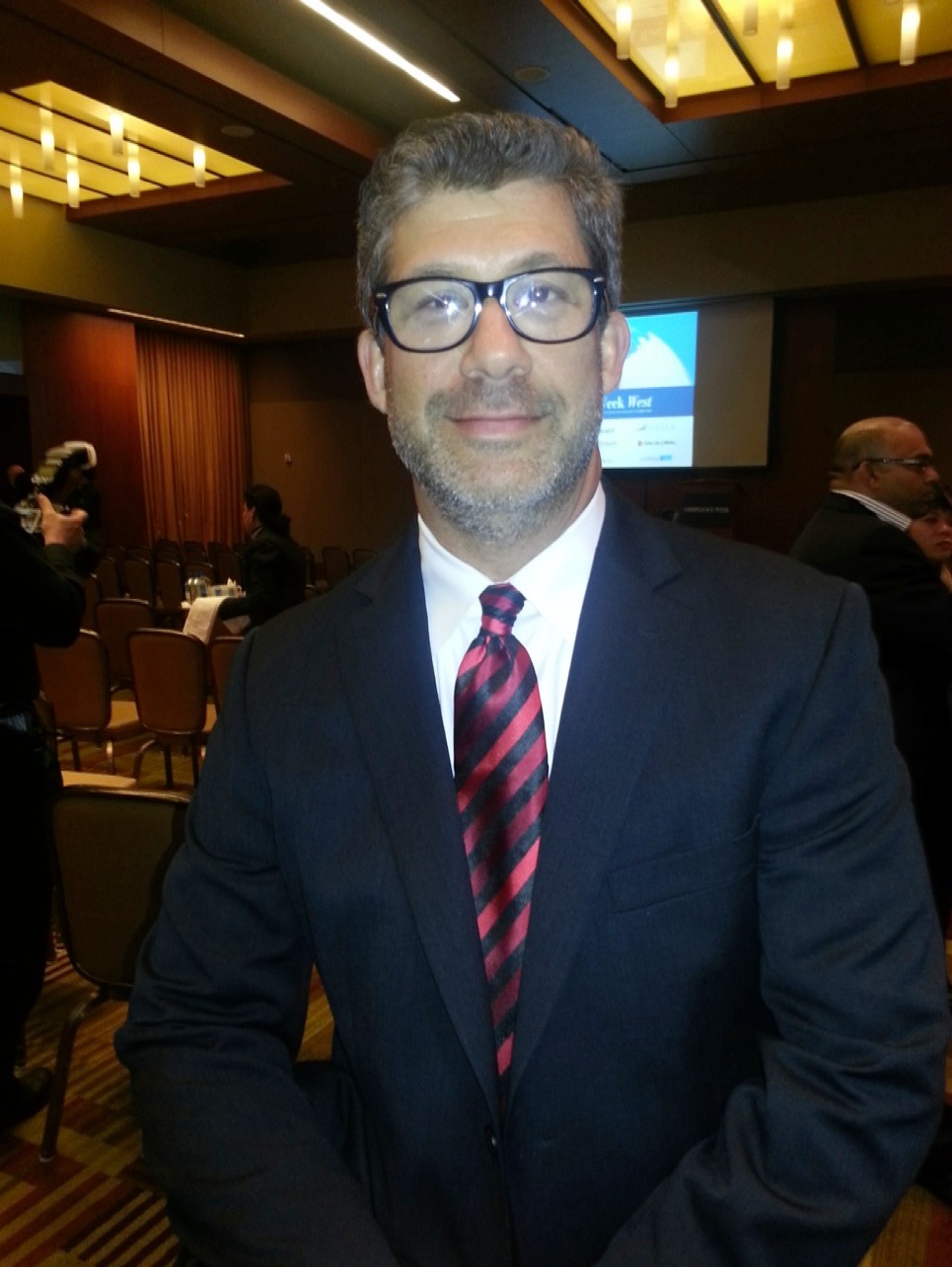 Paul Liebman is an attorney specializing in governance, risk, compliance and ethics (GRC) who, until February of this year, served as the Chief Compliance Officer at The University of Texas at Austin. Prior to UT Austin, he held compliance leadership positions at Dell, Temple-Inland, Koch Industries and Exxon. Paul also has his own law firm where, for nearly 30 years, he has advised companies, governmental entities and individuals on GRC issues. Paul is known for very personalized, creative, and deep-dive program design and development, and for providing “Corporate Clergy” executive coaching services to Board members, C-Suite leaders and chief compliance officers. Paul serves on the board of Pittsburgh-based insurer, Steel City Re, a privately-held, for-profit provider of quantitative business solutions for corporate reputation value. In 2011, he was named an OCEG Fellow for his lifetime of contributions to the GRC profession. In 2014, the National Law Journal selected Paul for its inaugural list of the Top 50 GRC Pioneers and Trailblazers. 